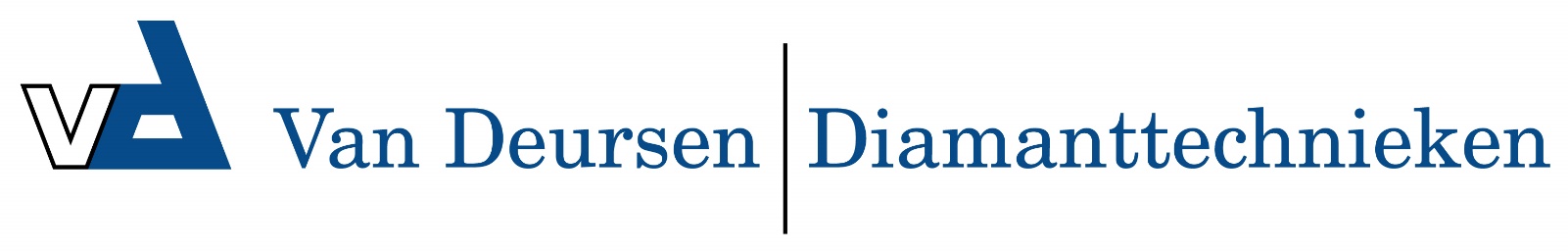 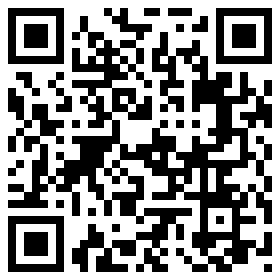 ADM 60 T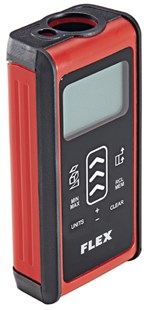 Laser-afstandsmeter met touchscreenSnelle berekening van afmetingen op alle bouwwervenEenvoudige bedieningLengte-, oppervlakte- en volumeberekeningBerekenen van hoogtes met indirecte afstandsmetingContinu meetmodusDivers instelbare meeteenheden: m/mm, inch/voetHeeft 4 referentiepuntenGeheugenfunctie voor 20 waardenMinimum / Maximum functieAutomatische uitschakelingDisplay met verlichtingStof- en spatwaterbeschermde behuizing1/4" schroefdraadverbinding voor statievenTechnische attributenNauwkeurigheid± 2 mm Max. arbeidsbereik0,1 - 60 mLaserklasse2 Gewicht0,18 kgAfmeting (L x B x H)115 x 56 x 35 mmBasisuitrustingbatterijen 4x AAATransporttas